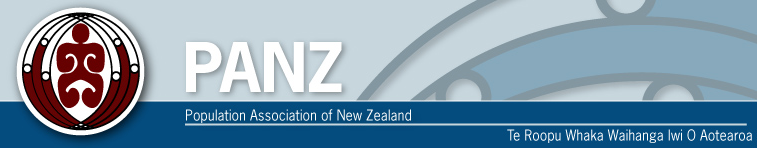 NZPR 2023 Call for SubmissionsDo you work in population research, data and methods, demography, geography, housing, migration, fertility, health?You have interesting results, methods, review, policy implications, theory, and you’d like to publish in an open-access, no-fees journal with abstracts in Te Reo?Submit your work to New Zealand Population Review - Te Arotake o te Taupori o Aotearoa for our 2023 issue.NZPR is a journal of population and demography with a focus on New Zealand and the Pacific region. Published as the official journal of the Population Association of New Zealand (PANZ) since the 1970’s, it is peer-reviewed and open-access with no fees for authors or readers. We welcome submissions of empirical research, brief research notes, reviews of the literature, policy analysis, and theoretical perspectives. Guidelines for submissions can be found on the journal webpage: https://population.org.nz/contributor-instructions/Please make submissions or inquiries here:https://population.org.nz/online-article-submission/The deadline for submissions for our 2023 issue will be 31 May. 